МБДОУ «Детский сад №37 «Теремок» компенсирующей и оздоровительной направленности»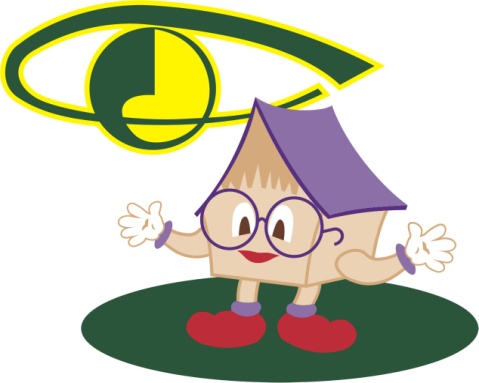 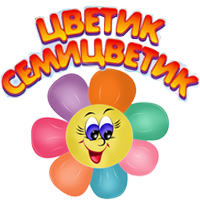 Педагоги: Кулатова О.В.Самойлова Л.Ф.ЗАТО г. Железногорск, Красноярский крайПояснительная запискаНовизиной и отличительной особенностью программы кружка «Цветик – семицветик» является развитие у детей творческого и исследовательского характеров, пространственных представлений, некоторых физических закономерностей, познание свойств различных материалов, овладение разнообразными способами практических действий, приобретение ручной умелости и появление созидательного отношения к окружающему.Актуальность. Проблема развития детского творчества в настоящее время является одной из наиболее актуальных проблем, ведь речь идет о важнейшем условии формирования индивидуального своеобразия личности уже на первых этапах ее становления. Ручной труд, так же игра и рисование, особые формы собственно детской деятельности. Интерес к ним у детей существенно зависит от того, насколько условия и организация труда позволяют удовлетворить основные потребности ребенка данного возраста, а именно:- желание практически действовать с предметами, которое уже не удовлетворяется простым манипулированием с ними, как это было раньше, а предполагает получение определенного осмысленного результата;- желание чувствовать себя способным сделать нечто такое, что можно использовать и что способно вызвать одобрение окружающих.Развивать творчество детей можно по-разному, в том числе работая с различными материалами. В процессе работы дети познают свойства, возможности их преобразования и использование его в различных композициях. В процессе создания поделок у детей закрепляются знания эталонов формы и цвета, формируются четкие и достаточно полные представления о предметах и явлениях окружающей жизни. Эти знания и представления прочны потому, что, как писал Н.Д.Бартрам: «Вещь, сделанная самим ребенком, соединена с ним живым нервом, и все, что передается его психике по этому пути, будет неизмеримо живее, интенсивнее, глубже и прочнее того, что пойдет по чужому, фабричному и часто очень бездарному измышлению, каким является большинство наглядных учебных пособий».Дети учатся сравнивать различные материалы между собой, находить общее и различия, создавать поделки. Создание поделок доставляет детям огромное наслаждение, когда они удаются и великое огорчение, если образ не получился. В то же время воспитывается у ребенка стремление добиваться положительного результата. Необходимо заметить тот факт, что дети бережно обращаются с игрушками, выполненными своими руками, не ломают их, не позволяют другим испортить поделку.Цель: создание условий для развития познавательных, конструктивных, творческих и художественных способностей в процессе создания образов, используя различные материалы и техники.Обучающие:- освоения практических приемов и навыков ручного мастерства;- сформировать  представление о видах тканей, видах бумаги;- сформировать представление о создании поделок;- сформировать представление о геометрических фигурах;- сформировать представление о времени и пространстве.Развивающие задачи:- развития творческих способностей, фантазии и воображения, образного мышления, используя игру цвета и фактуры, нестандартных приемов и решений в реализации творческих идей.- Развитие логического мышления и творческих способностей.- Развитие личностных качеств и навыков самоконтроля и самооценки.- Развивать мелкую моторику рук;Воспитательные  задачи:- Дать детям возможность почувствовать радость познания, радость от получения новых знаний, иначе говоря, дать детям знания с радостью, привить вкус к учению.- Выработать у детей привычку максимально полно включаться в процесс обучения, что достигается благодаря заинтересованности и положительным эмоциям ребёнка.- Привить любовь к конкретному предмету – ручному труду.- Дать необходимые современному дошкольнику знания в области и развить соответствующие способности детей.- Воспитывать чувства ответственности и самостоятельности.- Воспитывать  и развивать  общие способности  ребенка: коммуникативные, познавательные, регуляторные.- Воспитывать любознательность и сообразительность. -Формирование эмоционально-ценностного отношения к окружающему миру через художественное творчество, восприятие духовного опыта человечества – как основу приобретения личностного опыта и самосозидания.В целом занятия в кружке способствуют разностороннему и гармоническому развитию личности ребенка, раскрытию творческих способностей, решению задач трудового, нравственного и эстетического воспитания.Основными формами организации образовательного процесса являются:• творческая мастерская: «Делаем сами своими руками» - ориентирует обучающихся на знакомство с материалами, освоение навыков работы с инструментами, пальчиковые игры, исследовательская деятельность, знакомство со свойствами материалов, участие в конкурсах, выставках, заучивание пословиц, поговорок, экскурсии, прогулки.Ожидаемые результаты освоения программы-дети познакомятся с различными материалами и их свойствами;-закрепят навыки работы с ножницами и клеем;-разовьют мелкую моторику рук;-овладеют различными приемами преобразования материалов;-освоят обобщенные способы работы;-разовьют познавательные, конструктивные способности;-разовьют интерес результату и качеству поделки;-научатся видеть необычное в обычных предметах.Главным результатом реализации программы кружка является создание каждым ребенком своего оригинального продукта, а главным критерием оценки обучающегося является не столько его талантливость, сколько его способность трудиться, способность упорно добиваться достижения нужного результата.Интеграция с другими образовательными областями- «Физическая культура» Формирование умений правильно и точно выполнять движения во время физкультминуток.- «Здоровье» Укрепление здоровья детей, за счёт сохранения правильной осанки во время продуктивной деятельности, развитие мелкой моторики рук, развитие глазомера.- «Коммуникация» Обобщение и систематизирование знаний детей, классификация. Развитие свободного общения со взрослыми и детьми по поводу процесса и результатов продуктивной деятельности. Пополнение лексического запаса детей.- «Безопасность» Обучение безопасному владению ножницами, клеем и другими опасными предметами.- «Социализация» Закрепление навыков культурного обращения с просьбой к сверстникам и взрослому во время продуктивной деятельности. Закрепление правила безопасного поведения в саду, на улице, в лесу, в общественном транспорте и т.д.- «Музыка» Использование музыкальных произведений для обогащения содержания области, (голоса птиц и т.д.)- «Чтение художественной литературы» Использование загадок, пословиц, чтение русских народных сказок, стихов русских поэтов для обогащения содержания области.  Материальное оснащение занятий  кружка «Цветик – семицветик» соответствует гигиеническим и эстетическим требованиям.     Используемые  материалы:- Пластилин- Крышки от майонезных банок- Крышки от бутылок, пластиковые бутылочки, баночки от йогуртов- Яйца  «Киндер - сюрприза»- Сухие листья- Коряги, шишки, жёлуди, мох- Семена растений- Цветная бумага, журнальная бумага, газетная бумага, салфетки, картон- Вата- Скорлупа яиц- Перья- Галька-Фольга-Клей, краски-Шерстяные нитки , нитки для шитья, разноцветное  мулине для вышивания.-Кусочки ткани, кожаные кусочки, пуговицы, проволока.            Инструменты и приспособления:- Ножницы, шило ( только для взрослого)- Иголка и нитковдеватель- Карандаш- Линейка- Набор стеков и доска для лепки- Клеёнка для  аппликации- Клейкая лента- Кисточки для клея и красок.   Раздел 1. «Работа с бумагой и картоном».Задачи обучения:Учить детей технике работы с ножницами и бумагой:- разрезать бумагу в различных направлениях: прямо, по диагонали, срезая углы у квадратов  и прямоугольников; отрезать длинные и короткие полоски.- учить вырезать различные геометрические формы, круги из квадратов, овалов, прямоугольников, треугольников.2. Дать понятие об элементах художественного труда, изготовления поделок типа: открытки, альбомы, сувениры и подарки из картона, украшая их по замыслу узорами из различных геометрических фигур.3. Учить элементам силуэтного вырезывания по заранее предложенному контуру и оформлению работ по замыслу («Золотая рыбка», «Красивая  варежка», «Танюшкины валенки»).4. Учить делать элементарные игрушки- самоделки из согнутого картона: «Домик», «Автобус», «Скворечник».5. Учит элементам складывания бумаги   в  технике  «Оригами».6. Делать простейшие украшения к праздникам (подвески, флажки, гирлянды).Раздел 2. «Работа с природным и бросовым материалом».Задачи обучения:1. Дать понятие о природном материале на основе дидактического материала  (загадок, практических опытов, сбора природного материала, экскурсий в природу).                                                                                                         2. Учить изготовлять элементарные игрушки- самоделки из природного материала и дополнительных материалов ( пластилин, глина) : «Вишенки», «Мышки», «Грибочки» ,   « Корзиночки».3. Коллективно выполнять работу с природным материалом ( используя как дополнительный материал пластилин) такие работы, как «Фрукты на блюде», «Ягоды в корзине».4. Учить делать простейшие игрушки из спичечных коробок, упаковок из- под чая ( 100 гр.) , упаковок из- под зубной пасты. Выполняются такие работы , как различные тележки, каталки, автобусы, часы, домики.Раздел 3. «Лепка».Задачи обучения:Учить детей оттягивать детали из целого куска; соединять части , прижимая  и примазывая их.Учить детей изображать в лепке типичные, индивидуальные , характерные признаки предметов.Продолжать учить детей действовать в лепке различными способами (комбинированным и конструктивным).Учить детей использовать в работе с  пластилином - стеку; украшать изделия с помощью стеки и  налепов.Общие задачи:Учить детей анализировать образы поделок:- из каких геометрических форм она составлена;- развитие сенсорных способностей детей;- развивать интерес к художественному ручному труду, желание трудиться.2. Развивать целеустремлённость в работе.3. Развивать умение доводить работу до конца, работать в заданном темпе.4. Закреплять умение работать аккуратно, содержать в порядке своё рабочее место.5. Вырабатывать желание получать положительные результаты в работе.6. Развивать чувство коллективизма, коммуникабельности.7. Учить детей чувствовать себя на занятиях свободно, не  стесняться высказывать свои мысли, добиваться эмоциональной отзывчивости детей на занятиях кружка «Умелые ручки» 8. Проявлять творчество, инновационные решения в работе. 9. Формировать художественный вкус.Литература:«Изобразительная деятельность в д/саду» Т.С. Комарова«Аппликация в детском саду» З.А. Богатеева«Народное искусство в воспитании детей» Т.С. Комарова«Природа и художник» Т.А. Копцева«Коллективное творчество детей» Т.С. Комарова«Путешествие в мир искусства» С.К.  Комарова«Школа волшебников» Т.Н. Проснякова. «Поделки из подручного материала» Е. Данилова.Журнал «Коллекция идей» №2-2008г.«Натюрморты целый год» И.А. Лыкова.«Фруктовый зоопарк» В. Шипунова.Журнал «Обруч»:№2,4,5 – 2005г.; №1,2,6 -2006г.; №4, -2007г.;  №1,2 -2008г.Альбом «Синие маки»-1985г.Альбом «Фейерверк творчества» - (авторский).«Весёлые игры» Р. Гибсон.«Фигурки животных из природных материалов»» К. Моргунова.«Занятия аппликацией в детском саду» З.А. Богатеева.Планирование работыПланирование работыПланирование работыПланирование работыТехника.Тема:сентябрьПластилинография.               «Созрели яблочки в саду».сентябрьРабота  с  бумагой  - «Волшебные полоски». «Серьги для уголка ряженья».сентябрьКонструирование из  цветной бумаги в технике «Оригами».                                              «Бабочки», «Аквариумные рыбки».сентябрьТехника работы смятой бумагой.                                       «Бусы».сентябрьПоделки из неоформленного материала.В рамках проекта.октябрьКонтурная мозаика из цветной бумаги – обрывание бумаги.«Осеннее  дерево».октябрьТехника силуэтного вырезывания.«Осенний узор».октябрьКонтурная мозаика из цветной бумаги – обрывание бумаги.«Мой любимый фрукт или овощ».октябрьТехника – объемная аппликация.«Зоопарк».октябрьПоделки из неоформленного материала.В рамках проекта.ноябрьТехника – бумагапластика (скручивание).«Веселые человечки».ноябрьАппликация из геометрических фигур-кругов.«Рыбки в аквариуме»ноябрьТехника – «гармошка из бумаги».«Гусеница в груше».ноябрьАппликация из природного материала на пластилиновой основе.«Салфеточка для куклы».ноябрьПоделки из неоформленного материала.В рамках проекта.декабрьУкрашение изделия дополнительными материалами.«Новогодние открытки».декабрьТехника – ажурного вырезывания.«Снежинка».декабрьТехника – бумагапластика.«Снегирь на ветке».декабрьПластинография.«Новогодняя елка».декабрьПоделки из неоформленного материала.В рамках проекта.январьМозаика на пластилиновой основе.Фоторамка.январьАппликация из крупы.«Мишка и его друзья».январьПласитилиновая живопись-рисование жгутиками.«Сладости».январьянварьПоделки из неоформленного материала.В рамках проекта.февральТехника – оригами.«Котенок и щенок».февральБумагапластика.Валентинка.февральАппликация из бумаги.Поздравительная открытка папе.февральКонструирование из коробок с элементами аппликации.февральПоделки из неоформленного материала.В рамках проекта.мартКонструирование из бумаги на основе конуса.«Куколка-подружка».мартПластилиновая живопись.«Веселые картинки».мартТехника- торцевание.«Цветок для мамы».мартАппликация из салфеток и бумаги.«Ромашки».мартПоделки из неоформленного материала.В рамках проекта.апрельБумагапластика из полосы бумаги.«Розовые розы».апрельПоделки из неоформленного материала.«Космолет».апрельМобиле.«Весеннее настроение».апрельапрельПоделки из неоформленного материала.В рамках проекта.майБумагапластика.Украшение для бала.майРукотоворчество.Подарки для детского сада.маймай